The International Association of Forensic ToxicologistsAchievement Award Form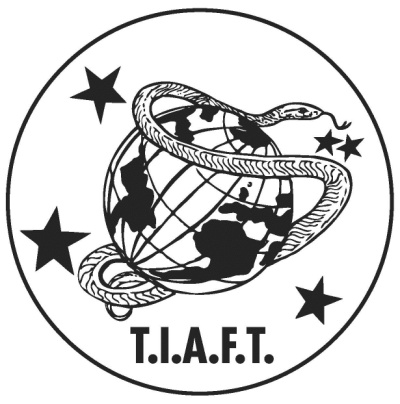 ACHIEVEMENT AWARD - Nomination form (see also hanbook for details)Please insert the name of TIAFT member being nominated: Please insert your name as the nominating TIAFT memberDate: Information about the nominee:The number of years the nominee has been a TIAFT Member:Date of Joining TIAFT Please list main contributions to analytical and forensic toxicology:What is the nominees Hirsch index: 5 most important publications (peer-reviewed articles or books):Please list significant contributions to TIAFT:Number of TIAFT annual meetings the nominee has attended Please list other special considerations in support of the nomination:Appendices (if any, e.g. CV of the nominee, LinkedIn profile etc.).Please list of peer-reviewed Pubmed-listed papers: 